Дидактическое пособие «ТУЧКА»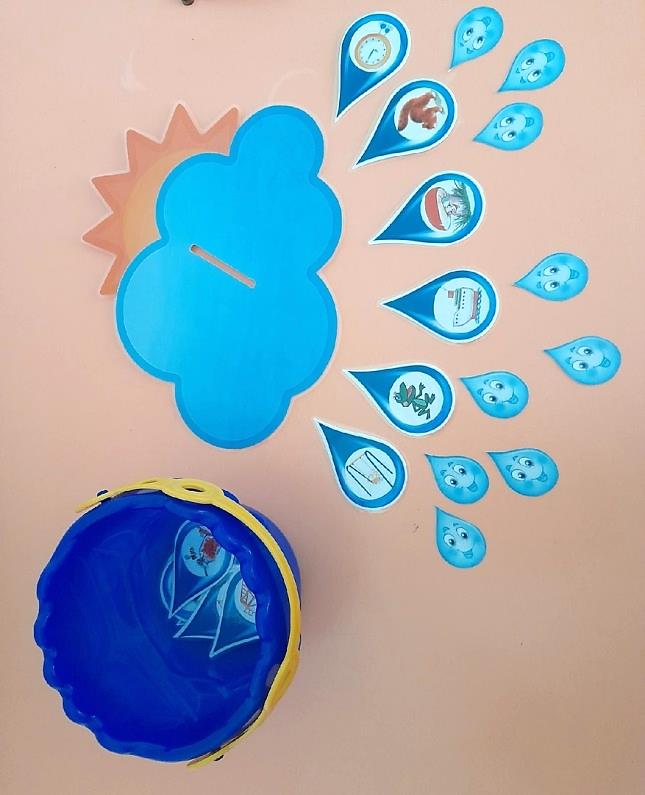 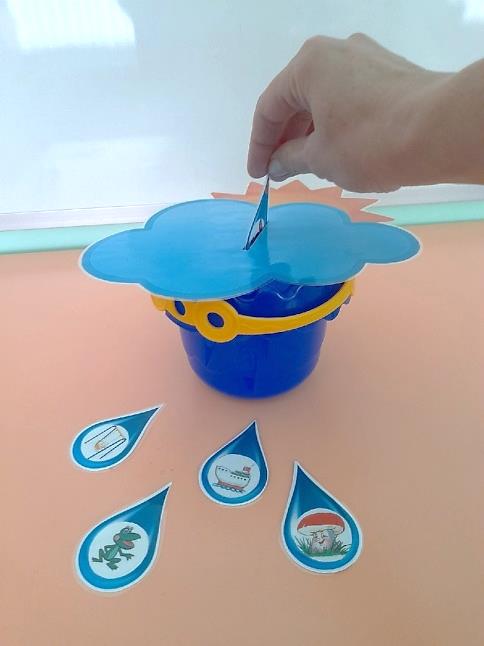 Подготовка к игре:1.Вырезать капельки, приклеить на них картинки для артикуляционной гимнастики, заламинировать (приложение).2.Вырезать тучу, заламинировать, сделать на ней  прорезь, так, чтобы капелька проходила через образовавшуюся щель (приложение).1 вариант Цель: развитие артикуляционной и мелкой моторики.Ход игры.Логопед держит тучу (или можно положить её на детское ведро).  Ребенок берет одну капельку, выполняет артикуляционное упражнение, затем опускает капельку в прорезь и т.д. Внизу постепенно образуется «лужа». Игра заканчивается, когда все капельку упадут на землю (или в ведро).2 вариант Цель: автоматизация звука [к] изолированно, в слогах, словах.Ход игры.Ребенок берет одну капельку, проговаривает заданный речевой материал, затем опускает капельку в прорезь и т.д. Внизу постепенно образуется «лужа». Игра заканчивается, когда все капельку упадут на землю (или в ведро).Идея из интернета: «Логорина» - сайт учителя-логопеда И.А. Матыкиной http://logorina.ru/news/artikuljacionnaja_motorika/1-0-3 Приложение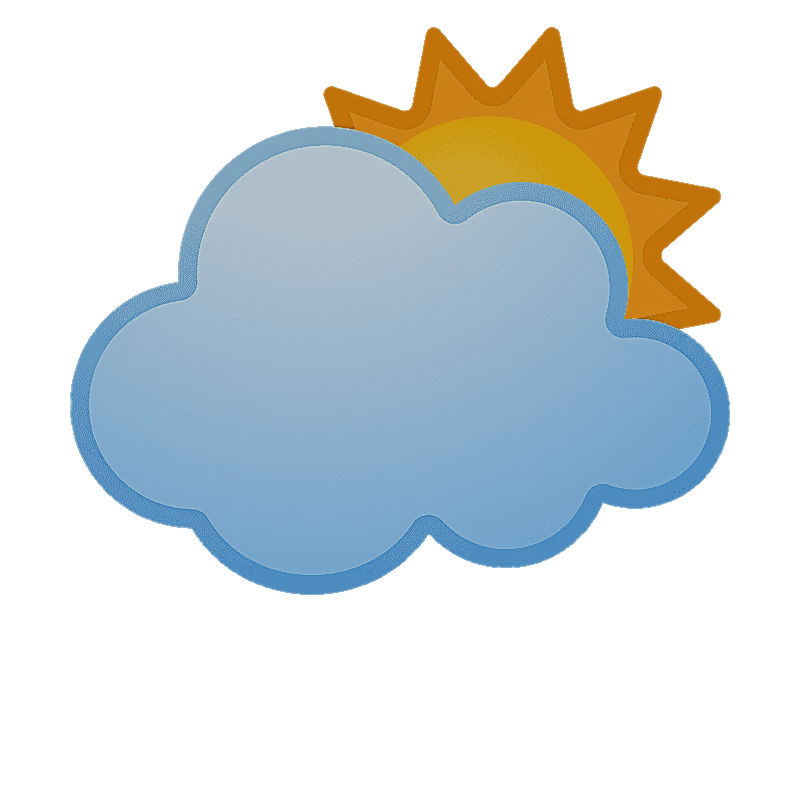 Диаметр круга 30 мм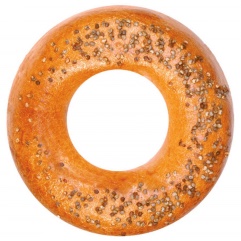 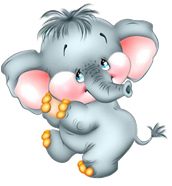 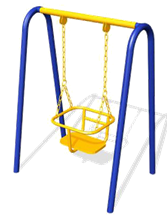 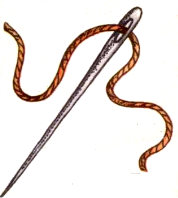 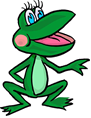 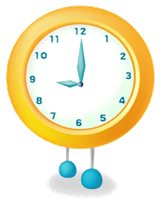 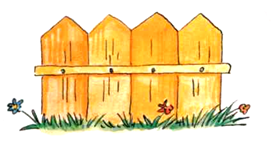 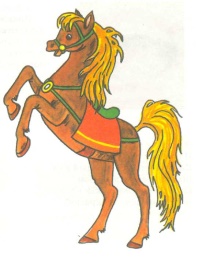 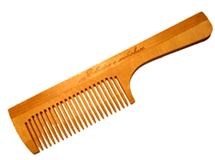 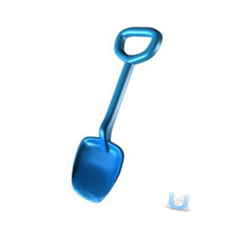 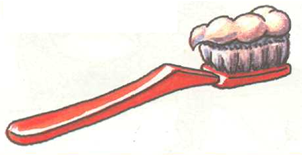 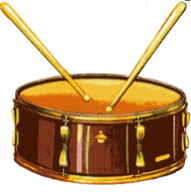 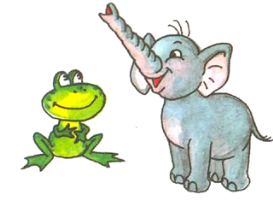 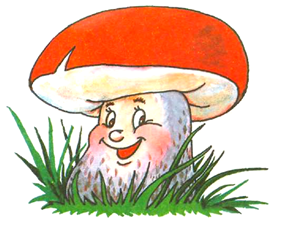 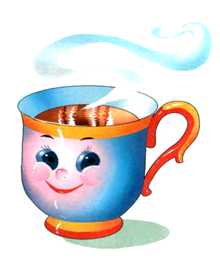 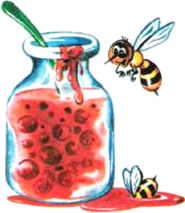 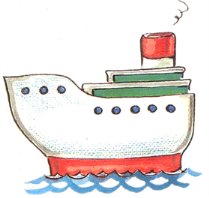 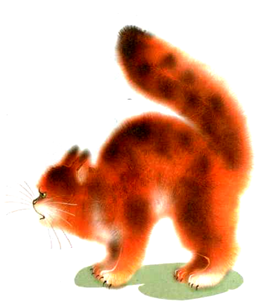 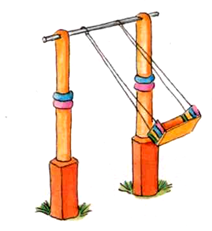 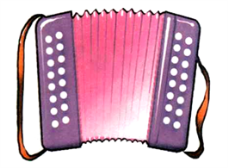 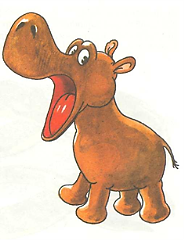 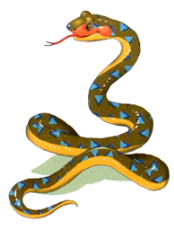 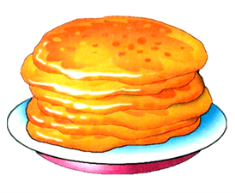 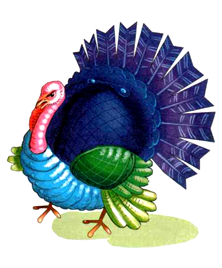 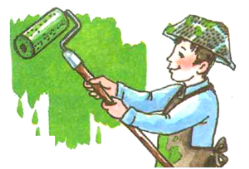 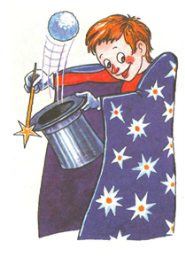 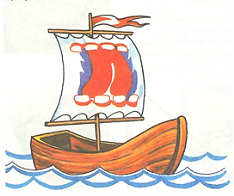 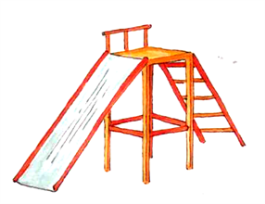 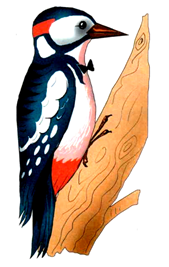 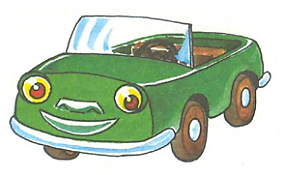 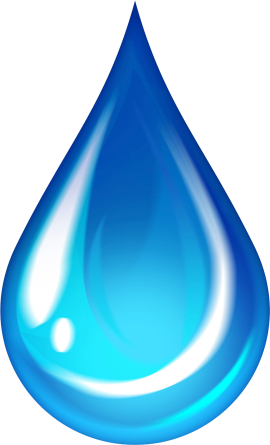 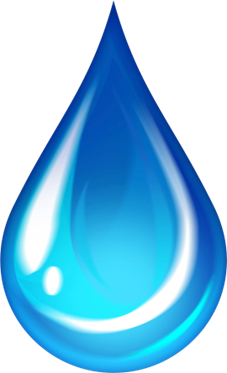 